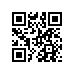 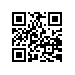 6.18.1-01/2410-14 от 24.10.2018Об утверждении Регламента проведения проверки поставщиков Национального исследовательского университета «Высшая школа экономики»В целях усиления мер, направленных на проявление должной осмотрительности при выборе поставщиков/ подрядчиков/ исполнителей Национального исследовательского университета «Высшая школа экономики» (далее соответственно – поставщик, НИУ ВШЭ), обеспечения соблюдения НИУ ВШЭ пределов осуществления прав по исчислению налоговой базы и (или) суммы налога, сбора, страховых взносов в соответствии со статьей 54.1 Налогового кодекса Российской ФедерацииПРИКАЗЫВАЮ:Утвердить и ввести в действие с 09.01.2019 Регламент проведения проверки поставщиков Национального исследовательского университета «Высшая школа экономики» (приложение), за исключением разделов 3 и 7, которые вступают в силу с даты подписания настоящего приказа. Директору по корпоративным закупкам и торгам Обернибесовой Т.М. в срок до 31.12.2018 организовать формирование Перечня авторизованных поставщиков НИУ ВШЭ и размещение его на корпоративном сайте (портале) НИУ ВШЭ. Директору по корпоративным закупкам и торгам Обернибесовой Т.М., директору по правовым вопросам Ермаковой А.Р., старшему директору по финансовой работе Юдиной Е.М. в срок до 31.12.2018 организовать проведение обучения работников НИУ ВШЭ по вопросам проведения процедуры проверки поставщиков НИУ ВШЭ.Старшему директору по информационным технологиям Шевцову А.Ю. для целей хранения досье поставщиков НИУ ВШЭ обеспечить создание и функционирование сервисного почтового ящика «Досье закупки» dossier@hse.ru с предоставлением доступа работникам Дирекции по корпоративным закупкам и торгам, Правового управления и Управления бухгалтерского учета.РекторЯ.И. Кузьминов